Time Lesson 13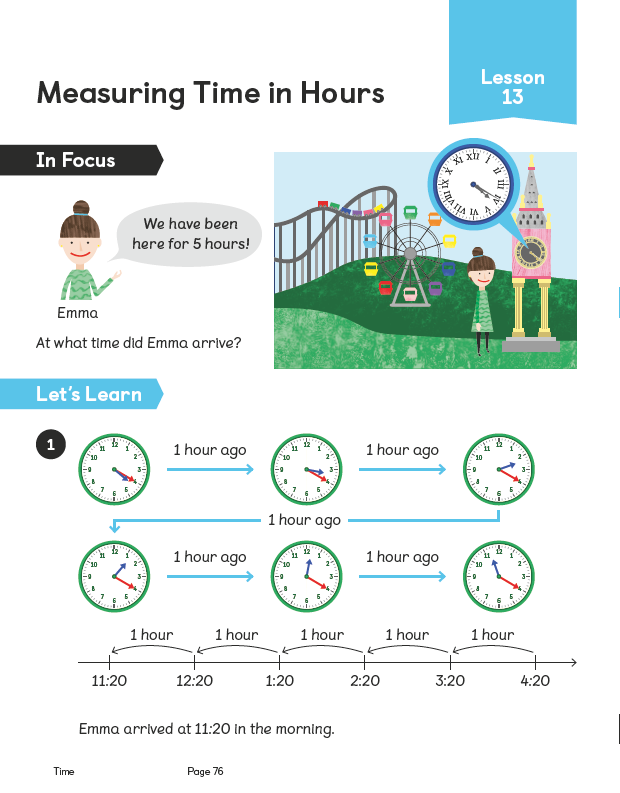 Think about how you could work out the answer?What do you notice about the clock? Here is the timeline method being used to solve the answer.Are they counting back or forward?  Why is this?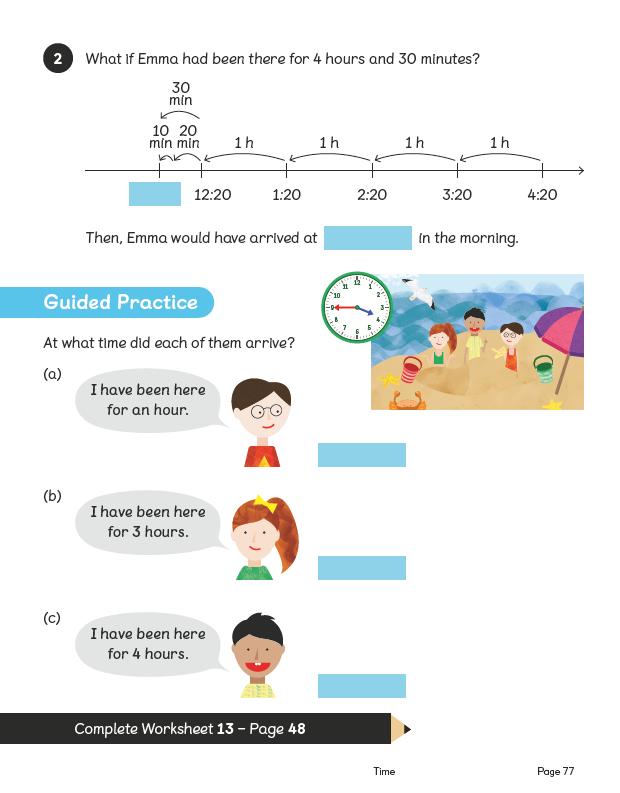 Now practice…Now complete the worksheet below..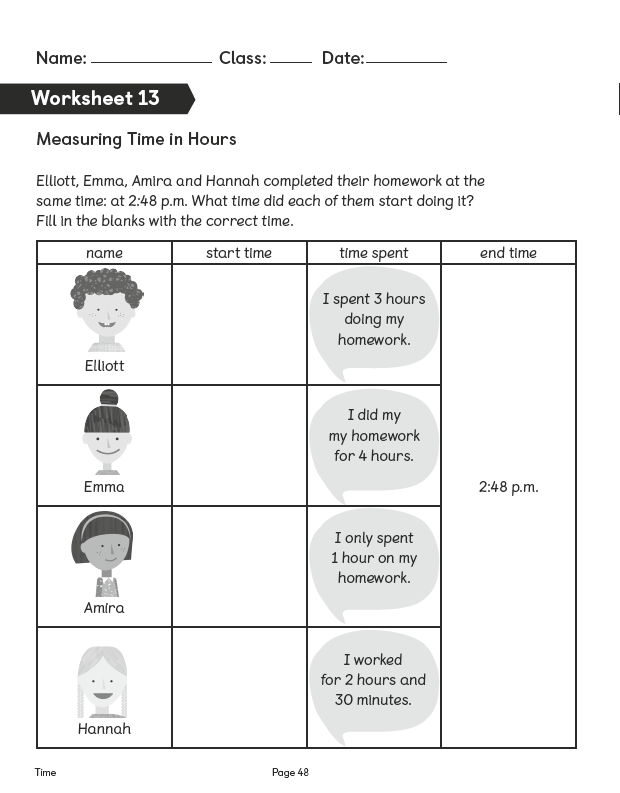 